POTRDILO O PRIZNAVANJU V TUJINI OPRAVLJENIH OBVEZNOSTI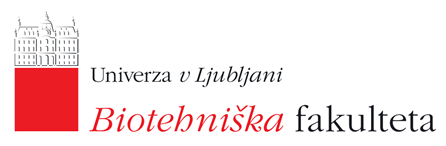 Datum: ________________Podpis študenta ____________________________ 				Podpis koordinatorja za študente na izmenjavi ________________________________________Ime in priimek študenta: Ime in priimek študenta: Ime in priimek študenta: Vrsta mobilnosti: Vrsta mobilnosti: Vrsta mobilnosti: Vrsta mobilnosti: Vpisna številka: Vpisna številka: Vpisna številka: Naziv in država institucije gostiteljice: Naziv in država institucije gostiteljice: Naziv in država institucije gostiteljice: Naziv in država institucije gostiteljice: Študijska smer in stopnja: Študijska smer in stopnja: Študijska smer in stopnja: Obdobje izmenjave: Obdobje izmenjave: Obdobje izmenjave: Obdobje izmenjave: Naziv predmeta opravljenega v tujiniOcenaKTNaziv priznanega predmeta na Biotehniški fakultetiOcena -pretvorbaKTSkupno št. opravljenih KTSkupno št. priznanih KT